Diisi dengan lengkap dan diserahkan ke Unit Pentadbiran & Kewangan, Pejabat Pengurusan Akademik selewat-lewatnya TIGA (3) hari sebelum tarikh / masa yang diperlukan.Tarikh dan masa *PROTON WAJA / VAN TOYOTA HIACE digunakan :-Dari jam ………………………….*pagi / petang / malam pada tarikh ……………………………………………Hingga jam ……………………... * pagi / petang / malam pada tarikh …………………………………………Tempat / alamat yang ditujui (alamat lengkap berserta no. Telefon jika ada) :………………………………………………………………………………………………………………………………………………………………………………………………………………………………………………………………………………………………Nama pemandu : ……………………………………………………………… No. H/P : ………………………………….Tujuan : …………………………………………………………………………………………………………………………………Bilangan penumpang : ………… orangNama penumpang :	a)………………………………………………………………………………………………………….b)………………………………………………………………………………………………………….                                   	c)………………………………………………………………………………………………………….                                     	d)………………………………………………………………………………………………………….SAYA MEMPERAKUI BAHAWA SEGALA KETERANGAN DI ATAS ADALAH BENAR. SAYA JUGA FAHAM DAN MEMATUHI SYARAT-SYARAT DAN PERATURAN AM MENGGUNAKAN PROTON WAJA / VAN TOYOTA HIACE SEPERTI YANG TERCATAT DI DALAM PERATURAN AM PENGGUNAAN KENDERAAN UNIVERSITI. Tandatangan Pemohon  : …………………………..........     		Tarikh : ……………………………………… Nama Pemohon  :…………………………..........	...........................		No.Staf/ Matrik : ……………………….. PTJ/Fakulti  : ………………………….............................................    	 No. Tel (H/P)    : ………………………………Tempahan di atas adalah untuk urusan* rasmi / tidak rasmi dan disokong-----------------------------------------------------------------------------(Tandatangan dan Cop Rasmi Timbalan Pendaftar)(Untuk kegunaan Unit Pentadbiran & Kewangan, Pejabat Pengurusan Akademik)PERMOHONAN * DILULUSKAN / TIDAK DILULUSKAN------------------------------------------------------------------------------------------------------Tandatangan Penolong Pendaftar / Penolong Pegawai Tadbir dan Cop RasmiPejabat Pengurusan AkademikPotong mana yang tidak berkenaan*Sila lampirkan surat/ memo mesyuarat/program/ aktivitiSila kemaskini Buku Penggunaan Kenderaan dan matikan Buku Log setelah kenderaan selesai digunakan*Sila pastikan kenderaan dalam keadaan baik dan bersih ketika dipulangkan*Sila maklumkan kepada Unit Teknikal Kenderaan, Bahagian Fasiliti, Pejabat Pendaftar sekiranya berlaku masalah   kenderaan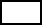                                          PROTON WAJA (JLJ 1523)                                                      VAN TOYOTA HIACE (JKW 1513)                                                              